Final Affairs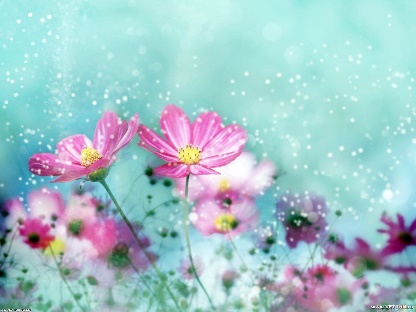 SeminarA Guide to ArrangingYour Personal, Health, & Legal AffairsWednesday April 19, 20178:30 am -12:30 pmPrince of Peace Lutheran Church5030 Hwy 70, Eagle River, WI Topics: Trusts versus Wills ~ Funeral Arrangements ~ Financial Planning ~ Advanced Care Planning ~Elder Benefit SpecialistRefreshments ProvidedThere is no charge for this program Limited Seating AvailableFor Reservations Call: 715-479-3625 before April 14, 2017Co-Sponsored by:Aging and Disability Resource Center of the NorthwoodsVilas County Commission on Aging  